Equipe d'Animation Diocésaine de l'Aveyron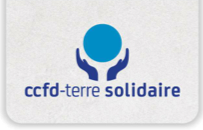 Maison Saint-PierreBourran12000 RODEZTél. 05 65 42 89 17E-mail: ccfd12@ccfd.asso.frBlog: http://blog.ccfd-terresolidaire.org/mpr/INVITATIONNous vous invitons à participer à l’assemblée diocésaine du CCFD-Terre Solidaire qui se tiendra le :Samedi 1er décembre de 9h30 à 16h30Chez les Sœurs de Saint Joseph9, rue Jean XXIII 12000 RODEZ« Ensemble pour une nouvelle dynamique »ORDRE DU JOUR:9H30 : accueil10h : lecture de la parole du jour.10h15 : Campagne  Collecte et Communication.10h45 : Nouvelle dynamique diocésaine. 11h : Rapport d’Orientation 2014/2020.Présentation des huit points de réflexionCarrefour en vue d’actions concrètes sur le diocèse, en équipe locale, en mouvement et service d’Eglise ou personnellement. 12h30 Repas : un plat pour quatre, ne pas oublier les  couverts, verres et assiettes.13h30 : Présentation du partenariat international.Création d’un groupe de travail « accueil du partenaire ».14h : Présentation de l’axe de réflexion de la région « vers un bien vivre des peuples sur leur territoire » Carrefour pour approfondir et trouver trois portes d’entrée pour les années à venir. 15h : mise en commun des deux ateliers. 15h45 : informations locales:Formations, venue du partenaire, commission jeunes, calendrier diocésain. 16h Célébration de la parole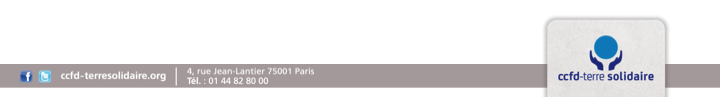 